INDICAÇÃO Nº 356/2021“Indica ao Poder Executivo Municipal que notifique o proprietário do imóvel na Rua Inconfidência Mineira ao lado do número 127, bairro Parque Olaria, para limpeza e conservação do local”. Excelentíssimo Senhor Prefeito Municipal, Nos termos do Art. 108 do Regimento Interno desta Casa de Leis, dirijo-me a Vossa Excelência para sugerir que, por intermédio do Setor competente, que notifique o proprietário do imóvel na Rua Inconfidência Mineira ao lado do número 127, bairro Parque Olaria, para limpeza e conservação do local. Justificativa:Conforme reivindicação dos moradores, este vereador solicita a notificação ao proprietário do terreno acima mencionado, uma vez que o local encontra-se com muita sujeira, ocasionando o aparecimento de insetos e bichos peçonhentos nas residências próximas ao local.Plenário “Dr. Tancredo Neves”, em 22 de Janeiro de 2021.Nilson Araújo Radialista-vereador-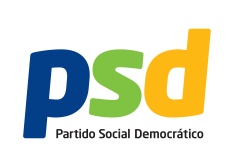 